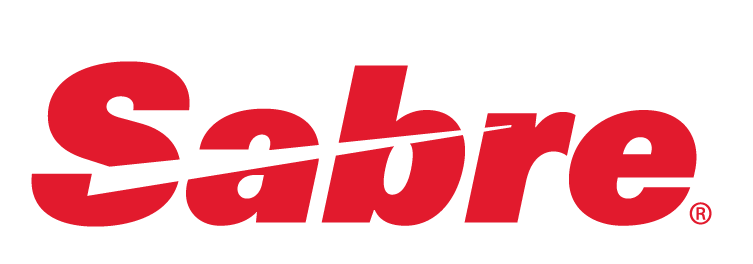 TECHNOLOGY THAT MOVESSabre® is looking for FORWARD-THINKING, CREATIVE PROFESSIONALS LIKE YOU to revolutionize our products. We have exciting opportunities for Computer Science, Computer Engineering and MIS students graduating in December or new professionals in their career who have 1-3 years’ experience.Visit OurSABRE HIRING EVENTWednesday, November 19th6:00 to 8:00pmSabre Headquarters (3150 Sabre Drive, Southlake, 76092)MEET HIRING MANAGERSLEARN ABOUT OPEN ROLESINTERVIEW ON SITE & SHOW OFF YOUR SKILLSSabre® is a leading technology solutions provider to the US$6.6 trillion travel industry. Our technology and data-driven solutions help our airline hotel and travel agency customers grow their businesses and transform the traveler experience. The scale, breadth and depth of our technology is unmatched and sustains the travel industry.www.sabre.com/careersBelow are a few of our open positions. For a full list visit www.sabre.com/careers.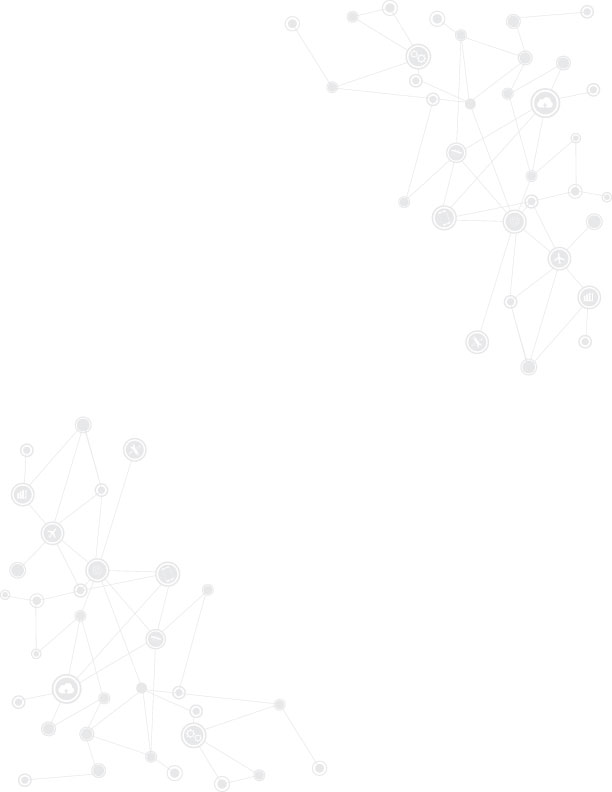 Software/QIK/Java DeveloperGeneral Responsibilities:Developer codes, tests and debugs new moderately complex software solutions or enhancements to existing software in a maintenance capacity. Has good understanding of business application.Works with technical staff and must possess strong vendor communication skills to understand and resolve software related issues. Resolves customer complaints with software and responds to suggestions for improvements and enhancements.Assist in development of technical specification. May create optimization programs to resolve problems; may design and build prototype applicationsQA EngineerGeneral Responsibilities:Debugs moderately complex software products through the use of systematic tests to develop, apply and maintain quality standards for company products.Develops and executes software test plans.Analyzes test results to ensure existing functionality and recommends corrective action.Design, code and execute automated test scripts. Conducts functional and test process consulting and coordinates testing groups.May conduct training on use of automated tools and processes.Business AnalystGeneral Responsibilities:Solves moderately to complex business problems using differing technologies and systems views. Strong ability to plan strategically for future technology and business design changes.Creates process engineering and/or business flow assessments to ensure appropriate reengineering of solutions. Assists in the development of moderate to complex service models and prototypesCreates and implements customer feedback mechanisms, uses broad knowledge of human factors engineering principles. Understands and creates Business Plans (including business cases) to assure plans meet company goals and integrates these with technical programs and project plans.Provides technical/functional assistance in identifying, evaluating and developing systems and procedures that are cost effective and meet user requirements. Provides consultation to users in detailed functionalities of automated systems. Entry to mid-level expertise in SDLC (Agile and TDD). 